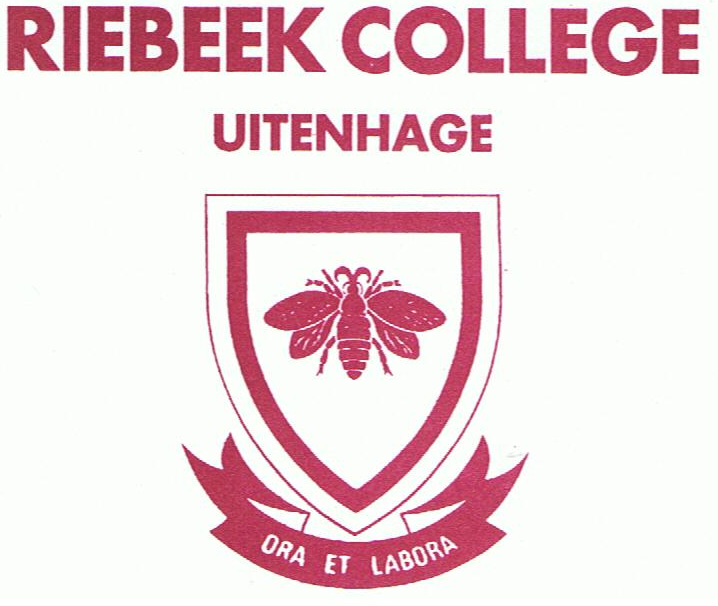 SUBJECT CHANGESYEAR: …………………………………………………...NAME OF LEARNER: ………………………………..GRADE: …………………………………………………CHANGING FROM …………………………….                    TO: ……………………………….The following documentation is completed:Section A: THIS SECTION MUST BE COMPLETED BY THE PRINCIPAL/HEAD OF ACADEMICS1.	Proper guidance to parents and learnersWhat did the school do to inform learners and parents regarding subject choices and poor performance of learners?a)   A subject choice evening was held towards the end of the third term. Parents and Grade 9 learners were invited. The subject choices were explained as well as tertiary requirements. Time was spent explaining the pass requirements in the FET phase and how subject changes work.b)   Subject teachers had to sign these subject choice forms and made certain recommendations based on learners’ achievements in their Grade 9 year.c)   A subject fair was held where Grade 9s could listen to Grade 10 learners sharing their experiences in the various subjects. There was ample time to ask questions.d)   The Grade Heads covered information with classes. In Life Orientation classes, time was taken to reinforce what was said during the subject choice evening and to ensure that learners understand the consequences of certain subject choices for tertiary education.e)   Subject teachers explained the differences between subjects in Grade 9 and subjects in the FET phase. Pass requirements were explained.f)   Poor performance by learners were brought to the attention of parents on a regular basis by means of reports every term, phone calls, meetings at the school, notes sent home and tests to be signed.Signed : DATE: ………………………..……………………..                                                  …………………………………MRS K. Stear                                                         Mrs S. GerberPRINCIPAL                                                             Head of AcademicsSECTION B:THIS SECTION MUST BE COMPLETED BY THE TEACHER FROM WHOSE SUBJECT THE LEARNER IS CHANGING:1.	ACADEMIC RECORD OF THE LEARNERCopy of progression schedule (if learner in Grade 11) or a set of SAMS results attached herewith:Report Compiled by: ___________________________________2.	Do you agree that it is in the best interest of this learner to change her subject? Please indicate with a  in the appropriate block.Signed: ………………………………		………………………………Mrs K. Stear                                             …………………………….PRINCIPAL                                               SUBJECT TEACHERDATE:  …………………			 DATE:  …………………SECTION CTHIS SECTION MUST BE COMPLETED BY THE TEACHER TO WHOSE SUBJECT THE LEARNER IS CHANGING.1.   Where a learner starts at the beginning of the academic year:Outline the programme to be followed to assist the learner in covering those aspects of the curriculum and assessment for the previous grade(s) not completed.2.   Where a learner joins the new subject during the course of the year:2.1   Stipulate the SBA tasks for the year and indicate which tasks the learner has not done.  2.2   Outline the programme to be followed to assist the learner in covering those aspects of the curriculum and assessment for the previous grade(s)/terms not completed.What the teacher is prepared to doWhat is expected of the learnerExactly what content must be coveredHow the learner is to be tested?Important timeframes to adhere toHow the principal will be informed about progress madeHow parents will be informed about progress madeSigned:  _______________________		_______________________Subject Teacher				DateName: ________________		_______________________		_______________________Mrs K. Stear       				DatePRINCIPAL                                                                      Section C (where learner has only missed two terms of subject): GENERAL CATCH UP PLAN FOR LEARNERS IN GRADE 10 CHANGING ONE OR MORE SUBJECTS AT THE END OF TERM TWONAME OF LEARNER: 							SUBJECT:                              SIGNATURE OF TEACHER: ……………………………….   DATE: ………………………………….Address: 								Date:The Academic HeadRiebeek CollegeUitenhage 6230Dear Mrs GerberREQUEST FOR SUBJECT CHANGEI, parent of __________________________________________ (name and surname of daughter), hereby request that she change the following subject/s:____________________________________  to ________________________________________________________________  to ____________________________She is currently in Grade ________________.  It is her choice and the reason/s for her request is/are:__________________________________________________________________________________________________________________________________________________________________________________________________________________________________________________________________________________________________________________________________________________________________________________________________________________I believe this change will be in her best interest. This change will benefit my daughter in the future. I agree with her request and her choice. I hereby give permission to Riebeek College to make application for the subject change and to effect the necessary changes.Yours sincerely__________________________                    Signature of Parent___________________________________  Name and Surname in Block LettersSubject Changes: FET  Grade 10-12Name of School: Riebeek College Girls’ High SchoolGrade:	 ________________Year: 	_________________Name of Learner:______________________________________				      ID No of Learner: _____________________________________Subject Change		From:   _________________________________________________To:        _________________________________________________Previous Subject Changes and when (if applicable): Declaration by TEACHER whose subject the LEARNER IS CHANGING FROM:I, ________________________________________(NAME OF TEACHER) approve/do not approve of this change and undertake to provide a Section B of subject change form and a copy of the promotion schedule (or SAMS printout of marks if not a learner changing at end of Grade 11) with learner’s marks highlighted. Comments for approval/disapproval:_____________________________________________________________________________________________________________________________________________________________________________________________________________________________________________________________________________________________________________________________________________________________________________________________________________________________________________________________________________________I intervened in the following ways but the learner did not benefit from these interventions: (tick where applicable)Extra lessonsExtra exercisesContacted parentsSpoke to the learnerSubject Choice Evening AdviceAdvice at time of selecting subjectSubject Fair AdviceDidactical Aid TeachingOther (please elaborate):_________________________________________________________________________________________________________________________________________________________________________________________________________Signature of Teacher whose subject is being left:Name of Teacher whose subject is being left:Date: Declaration by TEACHER whose subject the LEARNER IS JOINING:As the subject teacher for ________________________________________ (name of subject), I hereby provide my support of the subject change.I understand that the responsibility to guide and support the learner to be able to demonstrate the knowledge and skills in the learning outcomes expected for this new subject will be a shared responsibility between the school, the learner and parents. I have drawn up a plan to assist the learner in catching up on the necessary knowledge and skills required to join the subject at this stage.I hereby undertake to submit a Section C form of the subject change forms.Signature of Teacher whose subject is being joined:Name of Teacher whose subject is being joined:Date: Learner met with Grade Head for signature:Grade Head Name:        _____________________________________Grade Head Signature:  _____________________________________Principal’s Signature:   _____________________________________Mrs K. StearDate:Subject Changes ProcedureLearnersSpeak to teacher whose subject learner wishes to leaveSpeak to teacher whose subject learner wants to joinDiscuss subject change with parentsCollect documentation from Mrs GerberFill in forms, get signatures and information from teacher whose subject learner wants to leave, subject learner wants to join AND the grade head, provide letter from parentReturn forms to Mrs GerberFind out from Mrs Gerber when start date is in new subjectThank teacher of subject leavingHand in textbook and collect new textbook, cover new textbook in plasticFollow the catch up plan supplied for new subject and catch up the workLearners during holiday to be up-to-dateGrade HeadDiscuss with learner Speak to teachers concerned if necessaryMake an appointment with parent or phone parent to discuss the subject change after the teachers have given inputCheck the letter of motivation from parents (template)Consider implication of change for other subjects, career optionsInform parents, principal or Head of Academics of any reservationsSign the documentContact parent to confirm they have signed the documentation, send an sms to notify them a subject change has been requested from them or verify signature by checking office recordsFor learners who should consider a subject change, ensure forms are placed in report envelopes and/or arrange for learners to receive documentationTeacher whose subject the learner wishes to leaveDiscuss the reasons with the learnerSuggest intervention strategies enabling the learner to stay in the subjectFill in the relevant section of the subject change form of the learnerSubmit a Section B and progression schedule (Grade 11 end of year) or SAMs printout of marks to Mrs GerberEnsure the learner stays in class until notification is received from Head of Academics that learner may leave the classroomEnsure that the learner completes and stays up to date with the work until such time as subject change is formalisedEnsure textbook/s is/are returned to Mrs du PlessisRemove learner on SAMS from your subject listTeacher whose subject the learner wishes to joinDiscuss the advantages and disadvantages of the changeFill in the relevant section of the subject change formSubmit a Section C form (catch up plan)Discuss with learner what work must be caught up and provide time framesAssess the learner’s progress in catching upOrder a textbook if necessary or obtain a textbook from Mrs du PlessisEnter learner’s name on your subject class list on SAMSFill in marks for work missed on SAMS and notify Mr Weidemann so he can validate and update these “new marks”Do not receive learner in your class until informed by Head of AcademicsEnsure learner meets the deadlines you set for tasks to be handed inParentsFill in relevant section of subject change formProvide a letter of motivation (template provided)Mrs GerberReceives Section B and promotion schedule/SAMS printouts from teacher whose subject the learner is leavingReceives Section C (catch up plan) from teacher whose class the learner wishes to joinInforms both teachers when start date in new subject will beLetter from parents requesting the subject changeA new subject change formSection ASection BSection CSummary of changeLetter of motivation from principalSubject: Subject: End of Grade 9:% of learner Av % of grade GRADE 10: Term 2:% of learner Av % of grade Steps taken to rectify the situation:Steps taken to rectify the situation:GRADE 10: Term 4:% of learner Av % of grade Steps taken to rectify the situation:Steps taken to rectify the situation:GRADE 11: Term 2:% of learner Av % of grade Steps taken to rectify the situation:Steps taken to rectify the situation:GRADE 11: Term 4:% of learner Av % of grade Steps taken to rectify the situation:Steps taken to rectify the situation:YesNoSBA TASKSINDICATE THE SBA TASKS TO CATCH UP AND SUPPLY DEADLINE FOR COMPLETION OF EACH SBA TASKINFORMAL TASKS INDICATE THE INFORMAL TASKS TO CATCH UP AND SUPPLY DEADLINE FOR COMPLETION OF EACH INFORMAL TASK.WRITING OF JUNE EXAM PAPERPLEASE INDICATE HOW/WHEN /IF THIS/THESE PAPER(S) WILL BE WRITTEN.ANY EXTRA LESSONS OFFERED? PLEASE ELABORATEAny other notes regarding catching up?